
September 04, 2018 Money Market Operations as on September 03, 2018    (Amount in Rupees billion, Rate in Per cent) RESERVE POSITION@    @ Based on Reserve Bank of India (RBI) / Clearing Corporation of India Limited (CCIL) / Fixed Income Money Market and Derivatives Association of India (FIMMDA) Data. -   Not Applicable / No Transaction **   Relates to uncollateralized transactions of 2 to 14 days tenor. @@ Relates to uncollateralized transactions of 15 days to one year tenor # 	The figure for the cash balances with RBI on Sunday is same as that of the previous day (Saturday). $ 	Includes refinance facilities extended by RBI ¥ 	 As per the Press Release No. 2014-2015/1971 dated March 19, 2015                               Ajit Prasad 	Press Release : 2018-2019/546                                                       Assistant Adviserप्रेस प्रकाशनी PRESS RELEASEसंचार विभाग, केंद्रीय कार्यालय,  एस.बी.एस.मार्ग, मुंबई-400001________________________________________________________________________________________________________DEPARTMENT OF COMMUNICATION, Central  Office,  S.B.S. Marg, Mumbai-400001फोन/Phone: 91 222266 0502 फैक्स/Fax: 91 222266 0358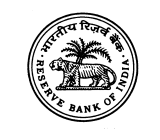 भारतीय रिज़र्व बैंकRESERVE BANK OF वेबसाइट :www.rbi.org.in/hindiWebsite : www.rbi.org.inइ-मेलemail:helpdoc@rbi.org.inMONEY MARKETS@MONEY MARKETS@Volume (One Leg) Weighted Average Rate Range A. Overnight Segment (I+II+III+IV) 	 2,035.256.244.00-6.53A. I.  Call Money 	 142.306.335.10-6.53II. Collateralised Borrowing and      Lending Obligation (CBLO) 1,320.236.225.90-6.42III. Market Repo       572.726.264.00-6.50IV. Repo in Corporate Bond 0.00B. Term Segment B. I. Notice Money**  4.236.355.50-6.70B. II. Term Money@@ 1.82-6.75-7.50B. III. CBLO 0.256.306.30-6.30B. IV. Market Repo 1.505.925.75-6.00B. V. Repo in Corporate Bond 0.867.846.90-7.90RBI OPERATIONS@RBI OPERATIONS@Auction DateTenor (Days)Maturity DateAmount Outstanding  CurrentRate/Cut  off RateC.    Liquidity Adjustment Facility Liquidity Adjustment Facility C.    (i) Repo (Fixed  Rate)                          03/09/2018104/09/201839.216.50(ii) Repo (Variable Rate)21/08/20181404/09/2018129.396.5124/08/20181407/09/2018197.676.5128/08/20181411/09/2018117.756.5131/08/20181414/09/2018155.506.5103/09/20181518/09/201840.926.51(iii) Reverse Repo (Fixed  Rate)   03/09/2018104/09/2018411.596.25(iv) Reverse Repo (Variable Rate)28/08/2018704/09/201869.506.4929/08/2018705/09/201884.226.4930/08/2018706/09/201867.066.4931/08/2018707/09/201847.056.4903/09/20181114/09/201840.756.4903/09/2018407/09/2018233.496.49D. Marginal Standing Facility                03/09/2018104/09/201811.006.75E. Standing Liquidity Facility Availed from RBI$ Standing Liquidity Facility Availed from RBI$ 19.73F.  Cash Reserves Position of Scheduled Commercial Banks F.  (i) Cash balances with RBI as on#  August 27, 20184,837.74(ii) Average daily cash reserve requirement for the fortnight ending  August 31, 20184,777.36G. Government of India Surplus Cash Balance Reckoned for Auction as on ¥ September 03, 20180.00 